Your Group Members _____________________________________________________The COVID-19 Survival GuideQuestion: How can you support your community during a crisis?Introduction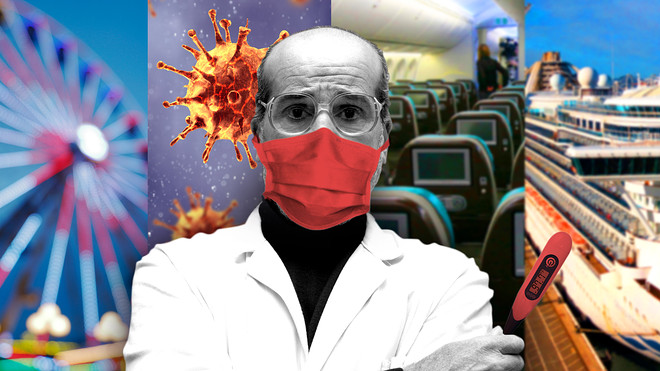 Your goal is to create a project that will prepare and protect your community from the COVID-19 outbreak.  This project must contain factual and reliable information to assist the families in your area.  Why are we doing this?  The resource you provide will be released for the public to see online.  Your work will be relevant to not only the WAHS, TAS, and ACES community but the entire world.  Below are instructions.InformationThe final project will have the following information:FAQs (frequently answered questions) to explain the facts about COVID-19Resources – Websites of organizations that can provide help to people in Los Angeles that have been verifiedCall to Action – convince people to do their part to stop the spread of COVID-19 and protect themselvesProject OptionsYou will get to choose your final product that will contain ALL 3 components above.  Choose one option below or write in your own.Brochure or pamphlet produced on GoogleSlidesVideoTikTokInstagram pageOther: _____________________